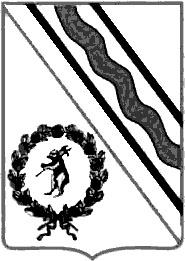 Администрация Тутаевского муниципального районаПОСТАНОВЛЕНИЕот 10.11.2023 № 809-пг. ТутаевО внесении изменений в постановлениеАдминистрации ТМР от 09.03.2022 № 184-п«Об утверждении перечня предприятий  и  организаций, на  которых  отбываютнаказания лица, осужденные  кисправительным  и обязательным  работам»	В  соответствии  с  частью  1  статьи  25, частью  1  статьи  39 Уголовно-исполнительного  кодекса  Российской  Федерации, статьями  49 и 50  Уголовного  кодекса  Российской  Федерации, Уставом Тутаевского муниципального района, Уставом городского поселения Тутаев, на основании письма Тутаевского межмуниципального филиала ФКУ УИИ УФСИН России по Ярославской области от 12.10.2023 №  78/ТО/20/7-3581 о согласовании в предоставлении рабочего места в ООО «ИТАЛМАС» Администрация Тутаевского муниципального районаПОСТАНОВЛЯЕТ:1. Приложение 1 «Перечень предприятий и организаций, на которых отбывают наказание лица, осужденные к исправительным работам», утвержденное постановлением Администрации Тутаевского муниципального района Ярославской области от  09.03.2022  №184-п «Об утверждении перечня  предприятий  и  организаций, на   которых  отбывают  наказания  лица, осужденные  к  исправительным  и  обязательным  работам»  дополнить пунктом55 следующего содержания:2. Контроль за исполнением настоящего Постановления оставляю за собой.3. Опубликовать настоящее постановление в Тутаевской массовой муниципальной газете «Берега».4. Настоящее Постановление вступает в силу с момента его подписания.Глава Тутаевского муниципального  района                                       			О.В. Низова55.ООО «ИТАЛМАС»Адрес: Ярославская область, г. Тутаев, ул. Осипенко, д. 4 к. А;тел. 8(48533)7-82-72